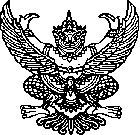 ประกาศองค์การบริหารส่วนตำบลควนเมา เรื่องการประเมินคุณธรรมและความโปร่งใสการดำเนินของภาครัฐ (intergrity and Transparency Assesment-lTA) ประจำปีงบประมาณ พ.ศ. 2564.......................................................... ตามที่สำนักงานคณะกรรมการป้องกันและปราบปรามการทุจริตแห่งชาติ (ปปช.) กำหนดให้    องค์การบริหารส่วนตำบลควนเมา ประเมินคุณธรรมและความโปร่งใสในการดำเนินงานขององค์กรปกครองส่วนท้องถิ่น Integrity and Transparency Assessment (ITA) ประจำปีงบประมาณ พ.ศ.2564  องค์การบริหารส่วนตำบลควนเมา จึงขอความร่วมมือให้ท่านประเมินคุณธรรมและความโปร่งใสการดำเนินงานขององค์การบริหารส่วนตำบลควนเมา ในรอบปีที่ผ่านมา โดยการตอบแบบสอบถามผ่านโทรศัพท์ หรือคอมพิวเตอร์ ทางลิ้ง  https://itas.nacc.go.th/go/eit/4dqry6  ซึ่งได้ประชาสัมพันธ์          ทาง Facebook และ ทางเวปไซต์ อบต.ควนเมา www.khuanmao.go.th  ด้วยแล้ว  โดยสามารถตอบแบบสอบถามภายในวันที่ 1  เมษายน พ.ศ.2564 – วันที่ 31 พฤษภาคม พ.ศ.2564 		จึงประกาศมาให้ทราบโดยทั่วกัน 			ประกาศ  ณ  วันที่ 26  เดือน  มีนาคม   พ.ศ. 2564   สมชาย แก้วเพ็ง(นายสมชาย  แก้วเพ็ง)ปลัดองค์การบริหารส่วนตำบล ปฏิบัติหน้าที่นายกองค์การบริหารส่วนตำบลควนเมา